No.AU/Acad-90/2015-16/	  	      						Dated: - 01.06.2016NOTIFICATION		The Hon’ble Vice-Chancellor is pleased to constitute the Board of Studies in the subject of Zoology for M.Sc., M.Phil., & Ph.D Programmes as under:- Outside Experts :-Prof. D. R. Thakur	 								MemberDept. of Bio Sciences, HP University, Shimla-171005.		Prof. Upma Bagai									MemberDept. of Zoology, Panjab University, Chandigarh-160014. 															RegistrarCopy to :-All above named officers for information.PA to Hon’ble Vice-Chancellor for information.Registrar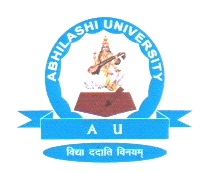 ABHILASHI UNIVERSITYCHAILCHOWK (CHACHYOT) DISTT. MANDI (H.P.) 175028      PH: 01907-250407, 01907-250408, 9418006520, 9816700520, 9816005139Head of Department:-Chairman if H.O.D. is not a Professor then Dean of Faculty will be the ChairmanDean of the FacultyChairmanAll Professors of the subject concernedMemberOne Associate Professor of the subject concerned on the basis of seniority by rotation for two years.MemberOne Assistant Professor of the subject concerned on the basis of seniority by rotation for two years.Ms. Nisha DeviMember